Summer Events at Thankful Learning Center, Inc. 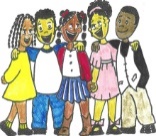 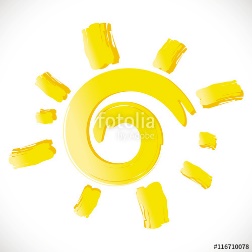 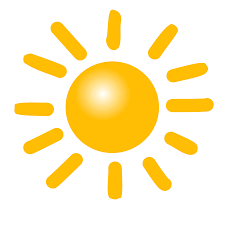 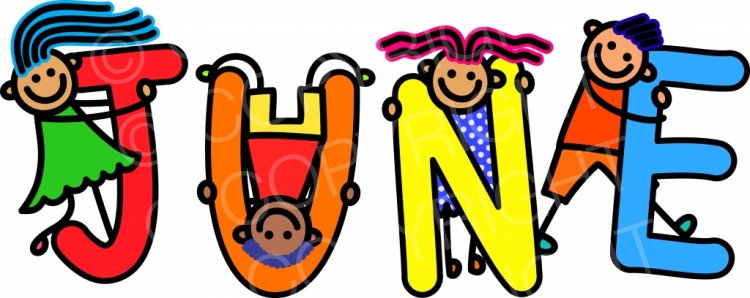 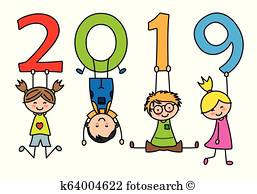   Summer Events at Thankful Learning Center, Inc. 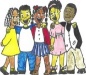 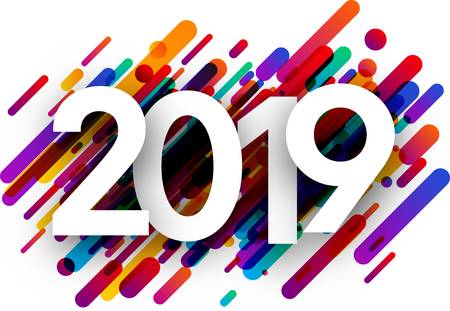 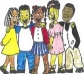 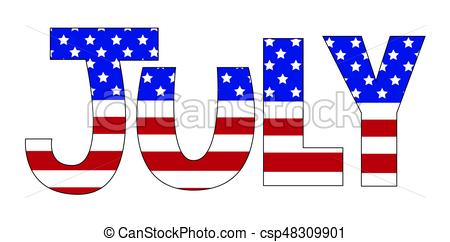 Summer Events at Thankful Learning Center, Inc. 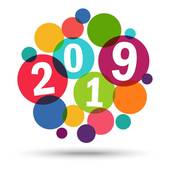 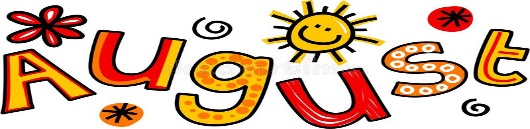 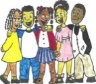 SUNDAYMONDAYTUESDAYWEDNESDAYTHURSDAYFRIDAYSATURDAY12345678910Summer Camp Begins(Father’s Day Arts & Crafts)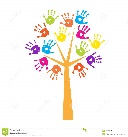 11Flag Day Arts & Crafts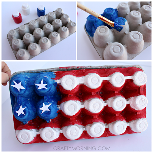 12Wacky WednesdayColorful Day 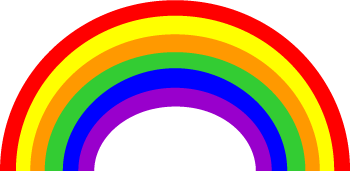 13Father’s Day Breakfast!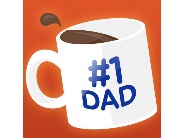 14CENTER CLOSEDFOR STAFF DEVELOPMENT TRAINING!151617Slime Day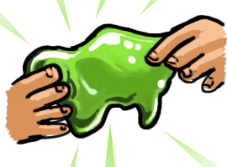 18Outdoor Activities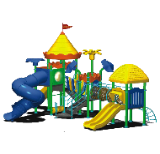 19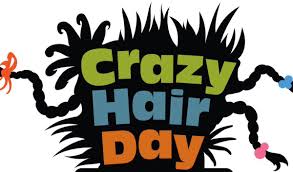 Wacky Wednesday20Cooking Day 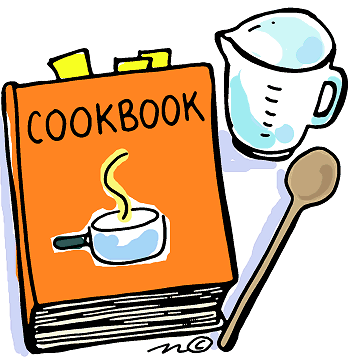 21 Kid Movie Day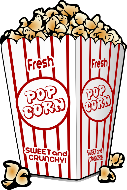 222324Science Day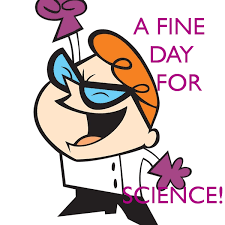 25Reading Day!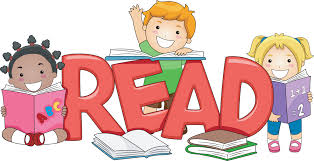 26Wacky Wednesday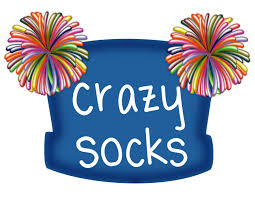 27Cooking Day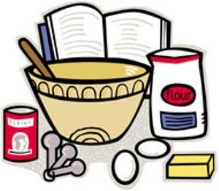 28Show & Tell Day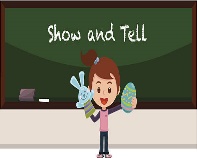 29SUNDAYMONDAYTUESDAYWEDNESDAYTHURSDAYFRIDAYSATURDAY30 (JUNE)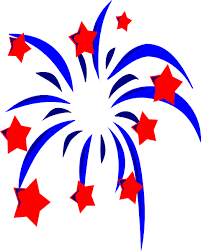 1Egg Shell Splat Painting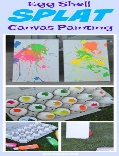 24th of July Celebration!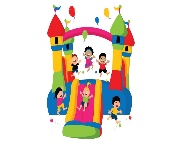 (Moon Bounce)3Wacky WednesdayWear Red, White, & Blue – Patriot Day!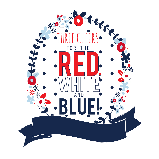 4CENTER CLOSED FOR INDEPENDENCE DAY!5Kid Movie Day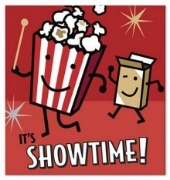 678Math Day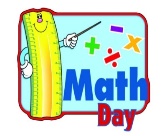 9Trip to Phila. Zoo!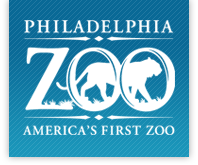 10Wacky WednesdayFuture Day (What do you want to be?)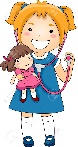 11Cooking Day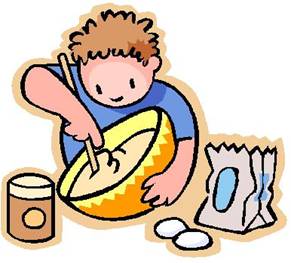 12Show & Tell Day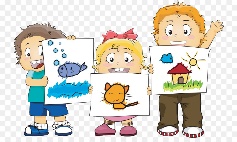 131415Play Dough Day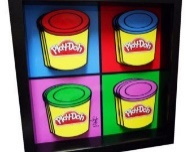 16Experiment Day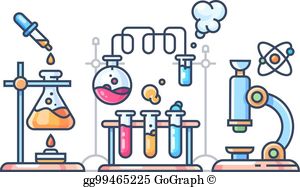 17Wacky Wednesday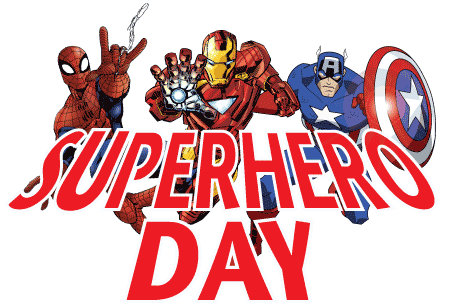 18Cooking Day19Kid Movie Day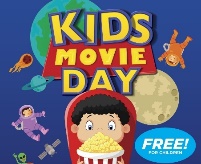 20Trip to Clementon Park & SplashWorld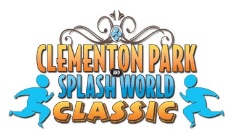 2122Oobleck Day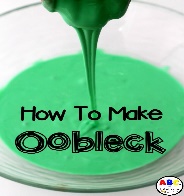 23Field Day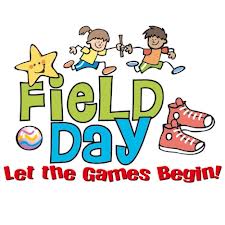 24Wacky Wednesday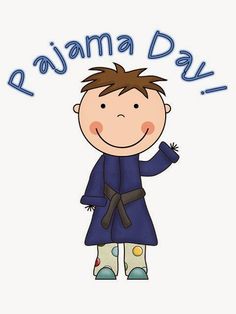 25Christmas in July 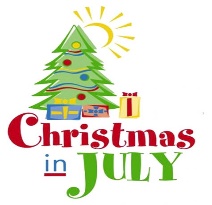 26 Kid Movie Day272829Reading Day!30Trip to G.S. Discovery Museum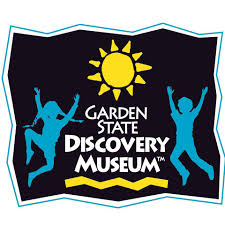 31Wacky Wednesday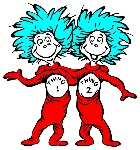 1 (AUGUST)2 (AUGUST)3 (AUGUST)SUNDAYMONDAYTUESDAYWEDNESDAYTHURSDAYFRIDAYSATURDAY28 (JULY)29 (JULY)30 (JULY)31 (JULY)1Cooking Day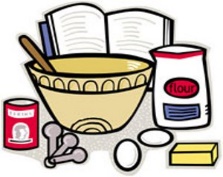 2Show & Tell Day345Vacation Bible School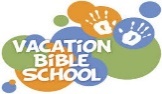 6Vacation Bible School7Vacation Bible School8Vacation Bible School 9Vacation Bible School101112Fun With Bubbles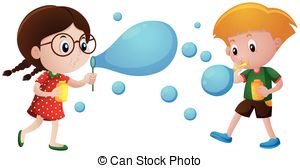 13Storybook Land Trip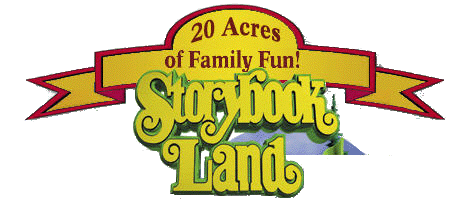 14Wacky WednesdayMix Match Day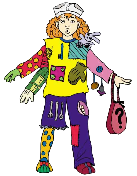 15Cooking Day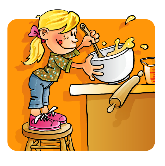 16Kid Movie Day171819Tie Dye Day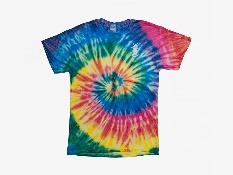 20Outdoor Activities21Wacky WednesdayBlue & Gold for TLC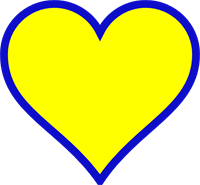 22Move-Up Day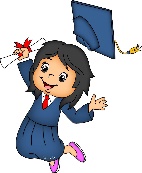 23Show & Tell Day242526CENTER CLOSED FOR STAFF DEVELOPMENT & TRAINING!27CENTER CLOSED FOR STAFF DEVELOPMENT & TRAINING!28CENTER CLOSED FOR STAFF DEVELOPMENT & TRAINING!29CENTER CLOSED FOR STAFF DEVELOPMENT & TRAINING!30CENTER CLOSED FOR STAFF DEVELOPMENT & TRAINING!31